About the F10C application formApplication to resolve a dispute about flexible working arrangements Complete this form if:you are an employee entitled to request flexible working arrangements under the National Employment Standardson or after 6 June 2023 you requested flexible working arrangements because:you are a parent of a child who is school-age or younger, or are responsible for the care of a child who is school-age or youngeryou are a careryou have a disabilityyou are aged 55 or olderyou are pregnantyou are experiencing family and domestic violence, or you provide care or support to a member of your immediate family or household who is experiencing family or domestic violenceyour employer has refused your request, or your employer has not responded to your request and it has been more than 21 days since you made your requestyou have tried to resolve the dispute about your request, by discussions with your employer, andyou want the Fair Work Commission to assist you to resolve the dispute.After completing this form:Sign and lodge your form and any attachments. There are instructions on the last page. You can find out more about requesting flexible working arrangements on our website.If you need help completing this form visit our website to contact us.Form F10C – Application to resolve a dispute about flexible working arrangements  Fair Work Act 2009, s.65BThis is an application to the Fair Work Commission to deal with a dispute under Part 2-2 of the Fair Work Act 2009.About you (the Applicant)Your contact detailsNote: If you give us a mobile number, we may send you reminders by SMS.Do you need an interpreter?If you have trouble accessing this information, please contact us. We can arrange to provide it in another format. You can find information about help in your language on our website. 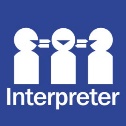 [   ] Yes – What language?[   ] NoWill you need any special assistance if we hold a conference or hearing (eg do you have hearing difficulties)?[   ]  Yes – What will you need?We will contact you to see if there is anything else we can reasonably do to help you.[   ]  NoDo you have a representative?A representative is a person who speaks for you in your case, such as a union official, or a lawyer or another kind of paid agent. You don’t need to have a representative. You can read more about whether or not to have a representative on our website.A representative is different from a support person. A support person is someone you bring with you to a legal proceeding who can give you emotional support, such as a family member or friend. [   ]  No I don’t have a representative – Go to question 5[   ]  Yes I do have a representative – Fill in their contact details below You will need permission to be represented by a lawyer or paid agent if a Commission Member holds a conference or hearing about your case. Our lawyers and paid agents practice note explains when you need to ask for permission to be represented. Your employmentYour employerYou can generally find the legal name of your employer on your pay slips, PAYG payment summary, appointment letter or employment contract. You can use the Australian Business Register website to find their ABN.We will send a copy of this form and any attachments to your employer.Are you a full-time, part-time or casual employee? [  ]  Full-time[  ]  Part-time[  ]  CasualWhat date did you begin working for your employer?What industry do you work in? How many employees does the business have? This doesn’t have to be exact. It helps us understand if you work for a small or large business. Your requestWhat was the reason for your request to your employer for flexible work arrangementsPlease tick all that apply.[  ]	I have a child who is school-age or younger, or I am responsible for the care of a child who is school-age or younger[  ]	I am a carer[  ]	I have a disability[  ]	I am 55 or older[  ]	I am pregnant[  ]	I am experiencing family and domestic violence[  ]	I provide care or support to a member of my immediate family or household who is experiencing family and domestic violence.[  ]	None of these reasons — You may not be eligible to make this application. Please seek advice. You can visit our website to find out where to get legal help.Remember You can find out about support for your health and wellbeing on our website. What date did you make your request for flexible work arrangements?Please lodge a copy of your written request with your form.Did your employer respond to your request? [  ]  Yes – describe below what date your employer responded, and how they responded (eg in writing, by phone, etc.) [  ]  No – Go to question 16What reasons did your employer give for refusing your request?If they gave you a response in writing, please lodge a copy of the written response with your form.Have you tried to resolve the issues directly with your employer?The Commission can only assist in resolving this dispute if you and your employer have first tried to resolve the matter by discussions at the workplace level. [  ] Yes – Describe below what discussions you have had with your employer, including whether you talked about any alternative working arrangements to those you requested.[  ] No – You may not be eligible to make this application. Please seek advice. You can visit our website to find out where to get legal help.Are there are exceptional circumstances that justify the Commission going straight to arbitration?The Commission must try to assist you to resolve your dispute with your employer by methods such as mediation or conciliation before it can arbitrate and make a binding decision unless there are exceptional circumstances.[  ] Yes – Describe the exceptional circumstances below[  ] No The outcome you wantWhat outcome do you want from this case?For example, you may want your employer to:respond to your request in writing (if your employer hasn’t done that) or respond in more detailgrant your request, if you think it should have been granted, orchange the flexible arrangements your employer has offered you, if the arrangements your employer has offered don’t accommodate your circumstances.Sign your form SignatureIf you can use an electronic signature, please insert it below. If you do not have an electronic signature, you can type your name in the signature box. NameDateAuthority to signLeave this blank if you are the Applicant.  If you are completing and signing this form on behalf of the Applicant, explain your authority to do so.Consent to contact by researchersThe Commission undertakes research with participants in disputes about requests for flexible working arrangements, to ensure a high quality process. Some research may be undertaken by external providers on behalf of the Commission.Do you consent to the contact details you have given in this form being provided to an external provider of research services for the purpose of inviting you to participate in research?	[   ]	Yes	[   ]	No Lodge your formYou can lodge your form by:Emailing it to lodge@fwc.gov.au  Posting or faxing it to your nearest Commission office.What happens nextWe will contact you to let you know what you need to do next. You don’t need to do anything until then. After we receive your form, we will let your employer know that you have started a dispute case about your request for flexible working arrangements. We will send a copy of this form as well as any other documents you have sent us to your employer. This is so your employer can understand your side of the case. Your case will then be allocated to a Commission Member, who will decide how your case will proceed. They might decide to hold a conference or hearing, or may ask you for more information.Visit our website to find out more about requesting flexible work arrangements.This form asks sensitive questions about your personal circumstances. If you need support our website has information on support for your health and wellbeing.  We will send a copy of this form and any attachments to your employer and your employer’s representative (if your employer has one). This is so they can understand your side of the case. If you are worried about particular information being passed on, don’t include it yet. Lodge your completed form and then contact us to talk about whether you should provide the information.Given nameFamily nameEmail addressPhone numberPostal addressSuburbState or territoryPostcodeName of person representing youFirm, company or organisationEmail addressPhone numberPostal addressSuburbState or territoryPostcodeIs your representative a lawyer or paid agent? [   ] Yes[   ] NoIs your representative a lawyer or paid agent? [   ] Yes[   ] NoIs your representative a lawyer or paid agent? [   ] Yes[   ] NoIs your representative a lawyer or paid agent? [   ] Yes[   ] NoEmployer nameEmployer nameEmployer nameEmployer nameLegal name ACN (if a company) and ABNContact personContact personContact personContact personNamePosition/roleEmail addressPhone numberAddress of employerAddress of employerAddress of employerAddress of employerStreet address or PO BoxSuburbState or territoryPostcodeRead the Privacy notice to find out what personal information we collect, why we collect it, and what we do with it.